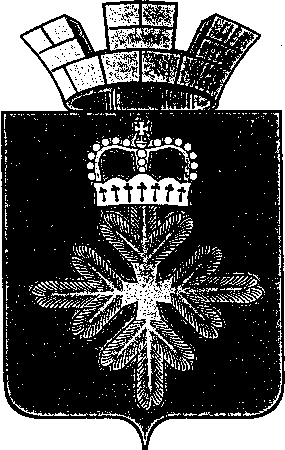 ПОСТАНОВЛЕНИЕАДМИНИСТРАЦИИ ГОРОДСКОГО ОКРУГА ПЕЛЫМВ соответствии с Федеральным законом от 05 апреля 2013 года № 44-ФЗ «О контрактной системе в сфере закупок товаров, работ, услуг для обеспечения государственных и муниципальных нужд», постановлением Правительства Российской Федерации от 18.05.2015 № 476 «Об утверждении общих требований к порядку разработки и принятия правовых актов о нормировании в сфере закупок, содержанию указанных актов и обеспечению их исполнения», в целях совершенствования процедуры определения поставщиков (подрядчиков, исполнителей) для заказчиков, руководствуясь Уставом городского округа Пелым, администрация городского округа ПелымПОСТАНОВЛЯЕТ:1. Утвердить Требования к порядку разработки и принятия правовых актов о нормировании в сфере закупок для обеспечения нужд городского округа Пелым, содержанию указанных актов и обеспечению их исполнения (прилагаются).2. Настоящее постановление вступает в силу на следующий день после официального опубликования. 3. Настоящее постановление опубликовать в информационной газете «Пелымский вестник» и разместить на официальном сайте городского округа Пелым в информационно-телекоммуникационной сети «Интернет».4. Контроль за исполнением настоящего постановления возложить на заместителя главы администрации городского округа Пелым Е.А. Смертину.Глава городского округа Пелым                                                              Ш.Т. АлиевТребования к порядку разработки и принятия правовых актов о нормировании в сфере закупок для обеспечения нужд городского округа Пелым, содержанию указанных актов и обеспечению их исполнения1. Настоящие требования к порядку разработки и принятия правовых актов о нормировании в сфере закупок для обеспечения муниципальных нужд администрации городского округа Пелым, содержанию указанных актов и обеспечению их исполнения (далее - Требования) определяют требования к порядку разработки и принятия, содержанию, обеспечению исполнения следующих правовых актов:1.1. Администрации городского округа Пелым, утверждающих:1.1.1. Правила определения нормативных затрат на обеспечение функций органа местного самоуправления городского округа Пелым, функциональных органов администрации городского округа Пелым (далее - нормативные затраты).1.1.2. Правила определения требований к отдельным видам товаров, работ, услуг (в том числе предельные цены товаров, работ, услуг), закупаемым для обеспечения муниципальных нужд городского округа Пелым.1.2. Орган местного самоуправления, являющийся главным распорядителем бюджетных средств (далее – главный распорядитель бюджетных средств),  утверждающий:1.2.1. Нормативные затраты на обеспечение функций главного распорядителя бюджетных средств (далее - нормативные затраты).1.2.2. Требования к отдельным видам товаров, работ, услуг (в том числе предельные цены товаров, работ, услуг), закупаемых главным распорядителем бюджетных средств (далее - требования к отдельным видам товаров, работ, услуг (в том числе предельные цены товаров, работ, услуг).2. Правовые акты, указанные в подпункте 1.1 пункта 1 настоящих Требований, разрабатываются в форме проектов постановлений администрации городского округа Пелым.3. Правовые акты, указанные в подпункте 1.2 пункта 1 настоящих Требований, разрабатываются главным распорядителем бюджетных средств в форме правовых актов органом местного самоуправления.4. Проекты правовых актов, указанные в пункте 1 настоящих Требований, подлежат обязательному предварительному обсуждению в целях общественного контроля (далее - обсуждение в целях общественного контроля).5. Для проведения обсуждения в целях общественного контроля главный распорядитель бюджетных средств размещает проекты правовых актов, указанных в пункте 1 настоящих Требований, и пояснительные записки к ним на официальном сайте администрации городского округа Пелым в информационно-телекоммуникационной сети «Интернет».6. Срок проведения обсуждения в целях общественного контроля устанавливается главными распорядителями бюджетных средств и не может быть менее 5 рабочих дней со дня размещения проектов правовых актов, указанных в пункте 1 настоящих Требований, на сайте.7. Главный распорядитель бюджетных средств рассматривает предложения общественных объединений, юридических и физических лиц, поступившие в электронной или письменной форме в срок, установленный указанным органом с учетом положений пункта 6 настоящих Требований.8. По результатам обсуждения в целях общественного контроля главный распорядитель бюджетных средств при необходимости принимает решение о внесении изменений в проекты правовых актов, указанных в пункте 1 настоящих Требований.9. Главный распорядитель бюджетных средств в случае поступления предложений общественных объединений, юридических и физических лиц не позднее 30 календарных дней со дня истечения срока, указанного в пункте 6 настоящих Требований, размещает на сайте протокол обсуждения в целях общественного контроля, который должен содержать информацию об учете поступивших предложений общественных объединений, юридических и физических лиц и (или) обоснованную позицию главного распорядителя бюджетных средств о невозможности учета поступивших предложений.10. Главный распорядитель бюджетных средств принимает правовые акты или пересматривает ранее принятые правовые акты, указанные в подпункте 1.2 пункта 1 настоящих Требований.10.1. По результатам пересмотра правовых актов, указанных в подпункте 1.2 пункта 1 настоящих Требований, администрация  городского округа Пелым  и главный распорядитель бюджетных средств принимает решение о необходимости внесения изменений в правовой акт либо об отсутствии такой необходимости. Информацию о принятом решении главный распорядитель бюджетных средств размещает на сайте не позднее 5 рабочих дней со дня его принятия.10.2. При обосновании объекта и (или) объектов закупки учитываются изменения, внесенные в правовые акты, указанные в подпункте 1.2 пункта 1 настоящих Требований.11. Главный распорядитель бюджетных средств в течение 7 рабочих дней со дня принятия правовых актов, указанных в подпункте 1.2 пункта 1 настоящих Требований, размещает их в единой информационной системе в сфере закупок.12. Внесение изменений в правовые акты, указанные в пункте 1 настоящих Требований, осуществляется в случаях изменений действующего законодательства по предмету правового регулирования и (или) по мере необходимости в порядке, установленном для их принятия.13. Постановление администрации городского округа Пелым, утверждающее правила определения нормативных затрат, должно определять:- порядок расчета нормативных затрат, в том числе формулы расчета;- обязанность главного распорядителя бюджетных средств определить порядок расчета нормативных затрат, для которых порядок расчета не определен администрацией городского округа Пелым;- требование об определении главным распорядителем бюджетных средств нормативов количества и (или) цены товаров, работ, услуг, в том числе сгруппированных по должностям работников и (или) категориям должностей работников.14. Постановление администрации городского округа Пелым, утверждающее правила определения требований к отдельным видам товаров, работ, услуг (в том числе предельных цен товаров, работ, услуг), должно определять:- порядок определения значений характеристик (свойств) отдельных видов товаров, работ, услуг (в том числе предельных цен товаров, работ, услуг), включенных в утвержденный администрацией городского округа Пелым перечень отдельных видов товаров, работ, услуг;- порядок отбора отдельных видов товаров, работ, услуг (в том числе предельных цен товаров, работ, услуг), закупаемых главным распорядителем бюджетных средств (далее - ведомственный перечень);- форму ведомственного перечня.15. Правовые акты главного распорядителя бюджетных средств, утверждающие нормативные затраты, должны определять:- порядок расчета нормативных затрат, для которых правилами определения нормативных затрат не установлен порядок расчета;- нормативы количества и (или) цены товаров, работ, услуг, в том числе сгруппированные по должностям работников и (или) категориям должностей работников.16. Правовые акты главного распорядителя бюджетных средств, утверждающие требования к отдельным видам товаров, работ, услуг, закупаемым главным распорядителем бюджетных средств, должны содержать следующие сведения:наименования главного распорядителя бюджетных средств администрации городского округа Пелым, в отношении которого устанавливаются требования к отдельным видам товаров, работ, услуг (в том числе предельным ценам товаров, работ, услуг);перечень отдельных видов товаров, работ, услуг с указанием характеристик (свойств) и их значений.17. Правовые акты, указанные в подпункте 1.2 пункта 1 настоящих Требований, могут предусматривать право руководителя (заместителя руководителя) главного распорядителя бюджетных средств утверждать нормативы количества и (или) нормативы цены товаров, работ, услуг.18. Правовые акты, указанные в подпункте 1.2 пункта 1 настоящих Требований, могут устанавливать требования к отдельным видам товаров, работ, услуг (в том числе предельные цены товаров, работ, услуг), закупаемых главным распорядителем бюджетных средств, и (или) нормативные затраты на обеспечение функций главного распорядителя бюджетных средств.19. Требования к отдельным видам товаров, работ, услуг и нормативные затраты применяются для обоснования объекта и (или) объектов закупки.от 11.12.2020 № 383  п. ПелымОб утверждении Требований к порядку разработки и принятия правовых актов о нормировании в сфере закупок для обеспечения нужд городского округа Пелым, содержанию указанных актов и обеспечению их исполненияУТВЕРЖДЕНЫ:постановлением администрации городского округа Пелым от 11.12.2020 № 383